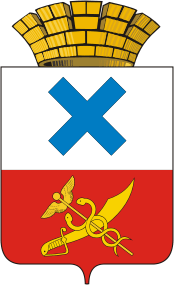 Дума Городского округа «город Ирбит» Свердловской областиСедьмой созывПятьдесят четвертое заседаниеРЕШЕНИЕот 30.06.2022 г.  №   г. ИрбитО внесении изменений в решение Думы Городского округа «город Ирбит» Свердловской области от 28.10.2021 года № 333 «Об утверждении Положения об оплате труда лиц, замещающих муниципальные должности и должности муниципальной службы в органах местного самоуправления Городского округа «город Ирбит» Свердловской области»В соответствии с Федеральным законом от 06 октября 2003 года                     № 131-ФЗ «Об общих принципах организации местного самоуправления в Российской Федерации», Федеральным законом от 02 марта 2007 года              № 25-ФЗ «О муниципальной службе в Российской Федерации», Постановлением Правительства Российской Федерации от 28 мая 2022 года № 973 «Об особенностях исчисления и установления в 2022 году минимального размера оплаты труда, величины прожиточного минимума, социальной доплаты к пенсии, а также об утверждении коэффициента индексации (дополнительного увеличения) размера фиксированной выплаты к страховой пенсии, коэффициента дополнительного увеличения стоимости одного пенсионного коэффициента и коэффициента дополнительной индексации пенсий, предусмотренных абзацем четвертым – шестым пункта 1 статьи 25 Федерального закона «О государственном пенсионном обеспечении в Российской Федерации», трехсторонним  Соглашением  от 11 марта 2021 года № 7–р, между Свердловским областным союзом организаций профсоюзов «Федерация профсоюзов Свердловской области», Региональным объединением работодателей «Свердловский  областной Союз промышленников и предпринимателей», Правительством Свердловской области на 2021 – 2023 годы, руководствуясь Уставом  Городского округа «город Ирбит» Свердловской области,  Дума Городского округа «город Ирбит» Свердловской областиРЕШИЛА:1. Внести в решение Думы Городского округа «город Ирбит» Свердловской области от 28.10.2021 года № 333 «Об утверждении Положения об оплате труда лиц, замещающих муниципальные должности и должности муниципальной службы в органах местного самоуправления Городского округа «город Ирбит» Свердловской области» изменения утвердив приложения № 1,2,3 к Положению в новой редакции.2. Настоящее Решение вступает в силу с момента опубликования и распространяет свое действие на правоотношения с 01 июня 2022 года.3. Опубликовать настоящее Решение в Ирбитской общественно-политической газете «Восход». 4. Контроль исполнения настоящего решения возложить на постоянную депутатскую комиссию по экономике, бюджету, финансам и налогам.Председатель Думы                                                 Глава Городского округа                                                   Городского округа«город  Ирбит»                                                        «город Ирбит»Свердловской области                                              Свердловской области                         П.Н. Томшин                                                          Н.В. Юдин                                                                                                                                Приложение N 1к Положению об оплате труда лиц, замещающих муниципальные должности и должности муниципальной службы в органах местного самоуправления в Городском округе «город Ирбит» Свердловской областиРАЗМЕРЫДОЛЖНОСТНЫХ ОКЛАДОВ МУНИЦИПАЛЬНЫХ СЛУЖАЩИХ,ЗАМЕЩАЮЩИХ ДОЛЖНОСТИ МУНИЦИПАЛЬНОЙ СЛУЖБЫПриложение № 2к Положению об оплате труда лиц, замещающих муниципальные  должности и должности муниципальной службы в органах местного самоуправления в Городском округе «город Ирбит» Свердловской областиРАЗМЕРЕЖЕМЕСЯЧНОЙ НАДБАВКИ К ДОЛЖНОСТНОМУ ОКЛАДУЗА КЛАССНЫЙ ЧИН МУНИЦИПАЛЬНЫХ СЛУЖАЩИХПриложение № 3к Положению об оплате труда лиц,  замещающих муниципальные должности  и муниципальной службы в органах местного самоуправления в Городском округе «город Ирбит» Свердловской областиРАЗМЕРЫДОЛЖНОСТНЫХ ОКЛАДОВ ЛИЦ, ЗАМЕЩАЮЩИХ МУНИЦИПАЛЬНЫЕ ДОЛЖНОСТИ В ОРГАНАХ МЕСТНОГО САМОУПРАВЛЕНИЯ В ГОРОДСКОМ ОКРУГЕ «ГОРОД ИРБИТ» СВЕРДЛОВСКОЙ ОБЛАСТИНаименование должностиРазмер должностного оклада (рублей)1. Должности муниципальной службы, учреждаемые в Думе Городского округа «город Ирбит» Свердловской области для обеспечения исполнения ее полномочий, относящиеся к главным должностям:1. Должности муниципальной службы, учреждаемые в Думе Городского округа «город Ирбит» Свердловской области для обеспечения исполнения ее полномочий, относящиеся к главным должностям:1) Начальник организационного отдела169722. Должности муниципальной службы, учреждаемые в Думе Городского округа «город Ирбит» Свердловской области для обеспечения исполнения ее полномочий, относящиеся к старшим должностям:2. Должности муниципальной службы, учреждаемые в Думе Городского округа «город Ирбит» Свердловской области для обеспечения исполнения ее полномочий, относящиеся к старшим должностям:1) Ведущий специалист организационного отдела122823. Должности муниципальной службы, учреждаемые в администрации Городского округа «город Ирбит» Свердловской области для обеспечения исполнения ее полномочий, относящиеся к высшим должностям:3. Должности муниципальной службы, учреждаемые в администрации Городского округа «город Ирбит» Свердловской области для обеспечения исполнения ее полномочий, относящиеся к высшим должностям:1) Первый заместитель главы администрации245492) Заместитель главы администрации217283) Заместитель главы администрации- управляющий делами  администрации217284. Должности муниципальной службы, учреждаемые в администрации Городского округа «город Ирбит» Свердловской области для обеспечения исполнения ее полномочий, относящиеся к главным должностям:4. Должности муниципальной службы, учреждаемые в администрации Городского округа «город Ирбит» Свердловской области для обеспечения исполнения ее полномочий, относящиеся к главным должностям:1) Начальник управления администрации209962) Начальник отдела администрации181815. Должности муниципальной службы, учреждаемые в администрации Городского округа «город Ирбит» Свердловской области для обеспечения исполнения ее полномочий, относящиеся к ведущим должностям:5. Должности муниципальной службы, учреждаемые в администрации Городского округа «город Ирбит» Свердловской области для обеспечения исполнения ее полномочий, относящиеся к ведущим должностям:1) Заместитель начальника управления - начальник отдела в составе управления администрации;188952) Начальник отдела в составе управления администрации;170083) Заместитель начальника отдела администрации162966. Должности муниципальной службы, учреждаемые в администрации Городского округа «город Ирбит» Свердловской области для обеспечения исполнения ее полномочий, относящиеся к старшим должностям:6. Должности муниципальной службы, учреждаемые в администрации Городского округа «город Ирбит» Свердловской области для обеспечения исполнения ее полномочий, относящиеся к старшим должностям:1) Главный специалист;147102) Ведущий специалист122827. Должности муниципальной службы, учреждаемые в администрации Городского округа «город Ирбит» Свердловской области для обеспечения исполнения ее полномочий, относящиеся к младшим должностям:7. Должности муниципальной службы, учреждаемые в администрации Городского округа «город Ирбит» Свердловской области для обеспечения исполнения ее полномочий, относящиеся к младшим должностям:1) Специалист первой категории103978. Должности муниципальной службы, учреждаемые в иных органах местного самоуправления Городского округа «город Ирбит» Свердловской области для исполнения их полномочий, относящиеся к высшим должностям:8. Должности муниципальной службы, учреждаемые в иных органах местного самоуправления Городского округа «город Ирбит» Свердловской области для исполнения их полномочий, относящиеся к высшим должностям:2) Начальник Управления образованием228633) Начальник Управления культуры, физической культуры и спорта206689. Должности муниципальной службы, учреждаемые в иных органах местного самоуправления Городского округа «город Ирбит» Свердловской области для исполнения их полномочий, относящиеся к главным должностям:9. Должности муниципальной службы, учреждаемые в иных органах местного самоуправления Городского округа «город Ирбит» Свердловской области для исполнения их полномочий, относящиеся к главным должностям:1) Заместитель начальника Управления образованием188942) Заместитель начальника Управления культуры, физической культуры и спорта2028710. Должности муниципальной службы, учреждаемые в иных органах местного самоуправления Городского округа «город Ирбит» Свердловской области для исполнения их полномочий, относящиеся к ведущим должностям:10. Должности муниципальной службы, учреждаемые в иных органах местного самоуправления Городского округа «город Ирбит» Свердловской области для исполнения их полномочий, относящиеся к ведущим должностям:1) Инспектор Контрольно-счетной палаты16062Группа должностей, классный чинРазмер ежемесячной надбавки за классный чин в рубляхВысшие должностидействительный муниципальный советник 1-го класса4919действительный муниципальный советник 2-го класса4427действительный муниципальный советник 3-го класса4187Главные должностимуниципальный советник 1-го класса3976муниципальный советник 2-го класса3766муниципальный советник 3-го класса3556Ведущие должностисоветник муниципальной службы 1-го класса3346советник муниципальной службы 2-го класса3134советник муниципальной службы 3-го класса2924Старшие должностиреферент муниципальной службы 1-го класса2713референт муниципальной службы 2-го класса2503референт муниципальной службы 3-го класса2293Младшие должностисекретарь муниципальной службы 1-го класса2082секретарь муниципальной службы 2-го класса1873секретарь муниципальной службы 3-го класса1666Наименование должностиРазмеры должностных окладов (руб.)Глава Городского округа «город Ирбит» Свердловской области32212Председатель Думы Городского округа «город Ирбит» Свердловской области32212Председатель Контрольно - счетной палаты Городского округа «город Ирбит» Свердловской области25769